hezkýpěknýčernýbílýveselýradostnýadresátpříjemcechlapecklukbájemýtusbalonmíčbasakontrabasbezpečíjistotaběžnýprostýbicyklkolobidlotyčbít sebojovatcivětzíratculit sesmát sečasdoba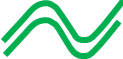 zlodějlupičoblečeníoděvohnoutzakřivitstmívat sešeřit sedobrýzlýčernýbílýlevýpravýmírválkapravdaležtichohlukdennocrovnýkřivýdlouhýkrátkýmoudrýhloupýmluvitmlčetpracovatodpočívatplavecneplavecštěstíneštěstípřítelnepřítelcennýbezcennývýchodzápadzahrabatvyhrabatsvázatrozvázatseverjihsynekchlapecklamerkykolíčky na prádloděvuchaděvčekudlačkyangreštščurpotkankytkakuřecí stehnoštěrkačkachrastítkošnytlichpažitkapovalstroppliskyřpuchýřgalatykalhotykobzolbramborpeňpařezzhlavekpolštářhaluzvětevlalkapanenka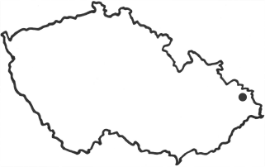 čepaněnádobíhušačkahoupačkafirhaňkyzáclonyšufladazásuvka